You have access to online professional development and training provided by Frontline Technologies. Follow the directions provided below to access and complete training.Creating Your AccountOpen a browser window (Google Chrome is the preferred browser)Go to www.edtrainingcenter.com and click Register. Provide the required information including your “Division,” which is “Training Courses for Using the FARROP”. To locate the Division, type “FARROP” into the Title field and click Search. Then click on the actual group when it appears. This will select it and the selection pop up window will close. Create your password and then click Login.Enrolling into Training To enroll yourself click Learning > Browse for Training. Find the training program titled Training Courses for Using the FARROP 1 – 2 (it’s the only one in the list). Click on the training name and then click the Request button to enroll yourself. Once enrollment into all course parts is complete, you may access the training program by clicking Learning > View Transcript.To open a course, simply click the Launch link. Be sure that your browser’s pop-up blockers are turned off because the courses open in a new window. To turn off pop-up blockers in Google Chrome go to Settings > Show Advanced Settings > Pop-Ups.Resuming Training in Progress
You may train on your own schedule, although course 1 must be completed before moving on to later courses.  In addition, you may log out whenever you wish to stop. The program will “remember” the work you’ve completed. To return to training currently in progress, simply login and check the Your Transcript widget on your welcome page. Most current training can be launched right here. Or you can click on the Your Transcript widget to view your entire list of trainings.  Contacting Support
We offer email and LIVE Chat M – F, 9 – 9 EST.  Click Help > Contact Support to reach our friendly team.  NOTE: Support can only answer questions related to billing or technical issues.      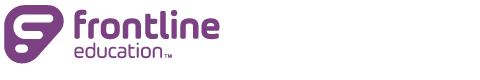 